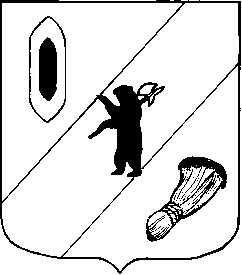 АДМИНИСТРАЦИЯ  ГАВРИЛОВ-ЯМСКОГОМУНИЦИПАЛЬНОГО  РАЙОНАПОСТАНОВЛЕНИЕ05.04.2012   №  436Об утверждении Порядка установления и использования   придорожных полос  и    полос отвода  автомобильных дорог общего пользования  местного   значения  Гаврилов-Ямского муниципального района       В соответствии с Федеральным законом от 06.10.2003 года № 131-ФЗ «Об общих принципах  местного  самоуправления в Российской Федерации», Федеральным законом от 08.11.2007 года № 257-ФЗ «Об автомобильных дорогах и дорожной деятельности в Российской Федерации и внесении изменений в отдельные законодательные акты Российской Федерации  от 21 апреля 2011 № 69-ФЗ», постановлением Правительства Ярославской области 14.10.2009 года 1006-п «О придорожных полосах автомобильных дорог общего пользования регионального и межмуниципального значения», руководствуясь ст.27 Устава Гаврилов-Ямского муниципального района,АДМИНИСТРАЦИЯ МУНИЦИПАЛЬНОГО РАЙОНА ПОСТАНОВЛЯЕТ : 	1.Утвердить:     	1.1. Порядок установления и использования придорожных полос автомобильных дорог общего пользования местного значения Гаврилов-Ямского муниципального района, в новой редакции (Приложение 1).    	1.2. Порядок установления и использования  полос  отвода автомобильных дорог общего пользования  местного   значения Гаврилов-Ямского муниципального района (Приложение 2).           	2. Признать утратившим силу постановление Администрации Гаврилов-Ямского муниципального района от 23.03.2010 года № 412 «О придорожных полосах автомобильных дорог общего пользования муниципального значения»;    	 3.  Контроль за исполнением постановления возложить на первого заместителя Главы  Администрации муниципального района Серебрякова В.И.     	4. Опубликовать в районной газете «Гаврилов-Ямский вестник» и разместить постановление на официальном сайте Администрации муниципального района в сети Интернет     	5.  Постановление вступает в силу с момента официального опубликования.Глава Администрациимуниципального района						     Н.И.БирукПриложение 1 к постановлениюАдминистрации  муниципальногорайона от 05.04.2012 № 436Порядокустановления и использования  придорожных   полос  автомобильных дорог общего пользования  местного   значения  Гаврилов-Ямского муниципального района	1. Придорожные полосы автомобильной дороги - территории, которые прилегают с обеих сторон к полосе отвода автомобильной дороги и в границах которых устанавливается особый режим использования земельных участков (частей земельных участков) в целях обеспечения требований безопасности дорожного движения, а также нормальных условий реконструкции, капитального ремонта, ремонта, содержания автомобильной дороги, ее сохранности с учетом перспектив развития автомобильной дороги.      	 2. Для автомобильных дорог общего пользования  местного   значения  Гаврилов-Ямского муниципального района третьей и четвертой категорий ширина каждой  придорожной   полосы  устанавливается в размере пятидесяти метров, для пятой категории – двадцать пять метров.	3. Решение об установлении границ  придорожных   полос  автомобильных дорог общего пользования  местного   значения  муниципального района или об изменении границ таких  придорожных   полос  принимается Администрацией  Гаврилов-Ямского муниципального района .	4. Отдел имущественных и земельных отношений Управления по имущественным и земельным отношениям Администрации Гаврилов-Ямского муниципального района  в месячный срок со дня принятия решения об установлении границ  придорожных   полос  автомобильной дороги должен уведомить собственников земельных участков, землепользователей, землевладельцев и арендаторов земельных участков, находящихся в границах  придорожных   полос  автомобильной дороги, об особом режиме использования этих земельных участков.5. Строительство, реконструкция в границах придорожных полос автомобильной дороги объектов капитального строительства, объектов, предназначенных для осуществления дорожной деятельности, объектов дорожного сервиса, установка рекламных конструкций, информационных щитов и указателей допускаются при наличии согласия в письменной форме владельца автомобильной дороги. Это согласие должно содержать технические требования и условия, подлежащие обязательному исполнению лицами, осуществляющими строительство, реконструкцию в границах придорожных полос автомобильной дороги таких объектов, установку рекламных конструкций, информационных щитов и указателей (далее в настоящей статье - технические требования и условия, подлежащие обязательному исполнению)5.1. Лица, осуществляющие строительство, реконструкцию в границах придорожных полос автомобильных дорог объектов капитального строительства, объектов, предназначенных для осуществления дорожной деятельности, объектов дорожного сервиса, установку рекламных конструкций, информационных щитов и указателей без разрешения на строительство (в случае, если для строительства или реконструкции указанных объектов требуется выдача разрешения на строительство), без предусмотренного частью 5 настоящей статьи согласия или с нарушением технических требований и условий, подлежащих обязательному исполнению, по требованию отдела капитального строительства и природопользования Управления жилищно-коммунального хозяйства, капитального строительства и природопользования Администрации муниципального района на осуществление  надзора, и (или) владельцев автомобильных дорог обязаны прекратить осуществление строительства, реконструкции объектов капитального строительства, установку рекламных конструкций, информационных щитов и указателей, осуществить снос незаконно возведенных объектов и сооружений и привести автомобильные дороги в первоначальное состояние. В случае отказа от исполнения таких требований владельцы автомобильных дорог выполняют работы по ликвидации возведенных объектов или сооружений с последующей компенсацией затрат на выполнение этих работ за счет лиц, виновных в незаконном возведении указанных объектов, сооружений, в соответствии с законодательством Российской Федерации. Порядок осуществления владельцем автомобильной дороги мониторинга соблюдения технических требований и условий, подлежащих обязательному исполнению, устанавливается федеральным органом исполнительной власти, осуществляющим функции по выработке государственной политики и нормативно-правовому регулированию в сфере дорожного хозяйства.       6. Для согласования размещения объекта в пределах  придорожных   полос  автомобильных дорог общего пользования  местного   значения  муниципального района физические или юридические лица представляют:- заявление  о согласовании места размещения обьекта ,которое должно быть согласовано заявителем с Администрацией муниципального района, где будет размещен указанный обьект ,-ситуационную схему размещения объекта в масштабе 1:200-1000,на которой должны быть указаны наименование автодороги, направление движения по автодороге, пикетажное расположение обьекта,  расстояние от обьекта до оси и подошвы насыпи автомобильной дороги либо до внешней кромки кювета;- номер и дату технических условий размещения обьекта в придорожной полосе (далее-технические условия)        7. Основанием для получения разрешения на размещение и строительство объекта в  придорожной   полосе  является :-договор аренды ,субаренды, сервитута или купли-продажи, заключенный с собственником земли, , на праве постоянного (бессрочного) или на праве безвозмездного срочного пользования, на праве пожизненного наследуемого владения пользования;- копия технических условий, выданных  отделом капитального строительства и природопользования Управления жилищно-коммунального хозяйства, капитального строительства и природопользования Администрации муниципального района;- проектная документация на объект (рабочие чертежи) в двух экземплярах;-копия разрешения на строительство, выдаваемого в соответствии с Градостроительным кодексом Российской Федерации ( в случае, если для размещения объекта или производства работ требуется выдача разрешения на строительство);     Оформленное в печатном виде  заявление и приложения к нему представляются заявителем  в отдел капитального строительства и природопользования Управления жилищно-коммунального хозяйства, капитального строительства и природопользования Администрации муниципального района    8. В решениях и договорах на предоставление земельных участков для размещения зданий и сооружений в пределах  придорожных   полос  автомобильных дорог общего пользования  местного   значения   должны предусматриваться обязательства арендаторов, владельцев, собственников размещаемых объектов по осуществлению за свой счет сноса или переноса объектов в случае, если эти объекты создадут препятствия для нормальной эксплуатации автомобильной дороги, в том числе при ее реконструкции, расширении, или будут ухудшать условия безопасности движения по ней.	9. Размещение в пределах  придорожных   полос  инженерных коммуникаций производится при наличии согласования, выданного отделом капитального строительства и природопользования Управления жилищно-коммунального хозяйства и природопользования Администрации муниципального района. При этом:а) размещение в пределах  придорожных   полос  автомобильных дорог общего пользования  местного   значения  муниципального района линий связи и высоковольтных линий электропередачи напряжением от 6 до 110 кВ возможно при соблюдении следующего условия: размещение коммуникаций не требует их переустройства в случае реконструкции автомобильной дороги;б) в местах пересечения автомобильных дорог с воздушными линиями связи и высоковольтными линиями электропередачи расстояние от основания каждой из опор этих линий до бровки земляного полотна автомобильной дороги должно быть не менее высоты опоры плюс , но не менее 25м.10. Согласование предоставления земельного участка в  придорожных   полосах  либо мотивированный отказ в согласовании, а также подготовка градостроительных планов и технических условий для проектирования объектов в  придорожной   полосе  производятся в установленном порядке соответствующими организациями.11. Ввод в эксплуатацию возведенных в пределах дорожных  полос автомобильных дорог объектов осуществляется в соответствии с требованиями Градостроительного кодекса РФ.12. Строительство, реконструкция в границах  придорожных   полос автомобильной дороги объектов капитального строительства, объектов, предназначен-ных для осуществления дорожной деятельности, информационных, рекламных щитов и указателей допускаются при наличии согласия в письменной форме отдела капитального строительства и природопользования Управления жилищно-коммунального хозяйства и природопользования Администрации муниципального района.13. Контроль за размещением в пределах  придорожных   полос  объектов, соблюдением настоящего Порядка осуществляется отделом капитального строительства и природопользования Управления жилищно-коммунального хозяйства и природопользования Администрации муниципального района.14. Строительство и содержание объектов дорожного сервиса, включая площадки для стоянки и остановки автомобилей, подъезд и съезды к ним, осуществляются за счет средств их владельца.15. Собственники, владельцы, пользователи и арендаторы земельных участков, расположенных в пределах  придорожных   полос , имеют право:- осуществлять хозяйственную деятельность на указанных участках с учетом ограничений, установленных настоящим Порядком;- возводить на предоставленных им земельных участках объекты, разрешенные настоящим Порядком;- получать информацию о проведении ремонта или реконструкции автомобильной дороги общего пользования  местного   значения  муниципального района.16. Обязанности пользователей автомобильными дорогами и иных лиц, осуществляющих использование автомобильных дорог запрещается:-осуществлять движение по автомобильным дорогам на транспортных средствах, имеющих элементы конструкций, которые могут нанести повреждение автомобильным дорогам;-осуществлять перевозки по автомобильным дорогам опасных, тяжеловесных и (или) крупногабаритных грузов без специальных разрешений, выдаваемых в порядке, предусмотренном Федеральным Законом.-загрязнять дорожное покрытие , придорожные полосы автомобильных дорог;-использовать водоотводные сооружения автомобильных дорог для стока или сброса вод;-создавать условия, препятствующие обеспечению безопасности дорожного движения;-осуществлять прогон животных через автомобильные дороги вне специально установленных мест, согласованных с владельцами автомобильных дорог;- соблюдать правила охраны и режим использования земель в пределах  придорожных   полос , а также нормы экологической безопасности;- повреждать автомобильные дороги  или осуществлять иные действия, наносящие ущерб автомобильным дорогам либо создающие препятствия движению транспортных средств и (или) пешеходов .Приложение 2 к постановлениюАдминистрации  муниципальногорайона от 05.04.2012 № 436Порядокустановления и использования    полос отвода  автомобильных дорог общего пользования  местного   значения  Гаврилов-Ямского муниципального района1. Полоса  отвода автомобильной дороги - земельные участки (независимо от категории земель), которые предназначены для размещения конструктивных элементов автомобильной дороги, дорожных сооружений и на которых располагаются или могут располагаться объекты дорожного сервиса.2. Предоставление земельных участков, под размещение объектов дорожного сервиса в границах  полосы  отвода автомобильной дороги общего пользования  местного   значения  муниципального района должно осуществляться в соответствии с документацией по планировке территории 3. Границы  полосы  отвода автомобильной дороги определяются на основании документации по планировке территории. Подготовка документации по планировке территории, предназначенной для размещения автомобильных дорог и (или) объектов дорожного сервиса, осуществляется с учетом утвержденных Правительством Российской Федерации норм отвода земель для размещения указанных объектов.4. В границах полосы отвода автомобильной дороги, за исключением случаев, предусмотренных Федеральным законом, запрещается:- выполнение работ, не связанных со строительством, с реконструкцией, капитальным ремонтом, ремонтом и содержанием автомобильной дороги, а также с размещением объектов дорожного сервиса;- размещение зданий, строений, сооружений и других объектов, не предназначенных для обслуживания автомобильной дороги, ее строительства, реконструкции, капитального ремонта, ремонта и содержания и не относящихся к объектам дорожного сервиса;-распашка земельных участков, покос травы ,осуществление рубок и повреждение лесных насаждений и иных многолетних насаждений, снятие дерна и выемка грунта, за исключением работ по содержанию  полосы  отвода автомобильной дороги или ремонту автомобильной дороги, ее участков;-выпас животных, а также их прогон через автомобильные дороги вне специально-установленных мест, согласованных  с владельцами автомобильных дорог;- установка рекламных конструкций, не соответствующих требованиям технических регламентов и (или) нормативным правовым актам о безопасности дорожного движения;- установка информационных щитов и указателей, не имеющих отношения к обеспечению безопасности дорожного движения или осуществлению дорожной деятельности.5. Земельные участки в границах полосы отвода автомобильной дороги, предназначенные для размещения объектов дорожного сервиса, для установки и эксплуатации рекламных конструкций, могут предоставляться гражданам или юридическим лицам для размещения таких объектов. В отношении земельных участков в границах полосы отвода автомобильной дороги, предназначенных для размещения объектов дорожного сервиса, для установки и эксплуатации рекламных конструкций, допускается установление частных сервитутов в порядке, установленном гражданским законодательством и земельным законодательством, с учетом особенностей, предусмотренных настоящей статьей. Земельные участки для размещения объектов дорожного сервиса, установки и эксплуатации рекламных конструкций в границах полосы отвода автомобильной дороги местного значения предоставляются Администрацией Гаврилов-Ямского муниципального района. 5.1. Допускается использование гражданами или юридическими лицами земельных участков в границах полос отвода автомобильных дорог (за исключением частных автомобильных дорог) в целях строительства, реконструкции, капитального ремонта объектов дорожного сервиса, их эксплуатации, установки и эксплуатации рекламных конструкций на условиях частного сервитута. Полномочия собственника земельных участков в границах полос отвода автомобильных дорог (за исключением частных автомобильных дорог) при заключении соглашений об установлении частных сервитутов осуществляют владельцы автомобильных дорог. Соглашения об установлении частных сервитутов в отношении земельных участков в границах полос отвода автомобильных дорог в целях строительства, реконструкции, капитального ремонта объектов дорожного сервиса, их эксплуатации, установки и эксплуатации рекламных конструкций заключаются по согласованию с отделом по земельным отношениям Управления по имущественным и земельным отношениям Администрации Гаврилов-Ямского муниципального района , уполномоченным на предоставление данных земельных участков владельцам автомобильных дорог. При этом прекращение права постоянного (бессрочного) пользования данными земельными участками не требуется.5.2. Допускается использование гражданами или юридическими лицами земельных участков в границах полос отвода автомобильных дорог (за исключением частных автомобильных дорог) в целях прокладки, переноса, переустройства инженерных коммуникаций, их эксплуатации на условиях публичного сервитута. При этом прекращение права постоянного (бессрочного) пользования данными земельными участками не требуется. Решения об установлении публичных сервитутов в отношении земельных участков в границах полос отвода автомобильных дорог принимаются, отделом по земельным отношениям Управления по имущественным и земельным отношениям Администрации Гаврилов-Ямского муниципального района уполномоченными на предоставление данных земельных участков владельцам   автомобильных дорог, по заявлениям владельцев инженерных коммуникаций. 5.3. Порядок подачи и рассмотрения заявления об установлении сервитута, требования к составу документов, прилагаемых к заявлению об установлении сервитута, требования к содержанию решения об установлении публичного сервитута устанавливаются федеральным органом исполнительной власти, осуществляющим функции по выработке государственной политики и нормативно-правовому регулированию в сфере дорожного хозяйства, по согласованию с федеральным органом исполнительной власти, осуществляющим функции по выработке государственной политики и нормативно-правовому регулированию в сфере земельных отношений.5.4. Указанные в части 4.2 настоящей статьи Администрация Гаврилов-Ямского муниципального района принимает решение об отказе в установлении публичного сервитута в следующих случаях:1) нарушение установленных в соответствии с частью 4.3 настоящей статьи порядка подачи заявления об установлении сервитута или требований к составу документов, прилагаемых к заявлению об установлении сервитута;2) несоответствие деятельности, которая осуществляется в границах полос отвода автомобильных дорог и для обеспечения которой необходимо установление публичного сервитута, требованиям технических регламентов, федеральных законов и (или) иных нормативных правовых актов Российской Федерации.         5.5. Решение об установлении публичного сервитута, соглашение об установлении частного сервитута направляются в орган, осуществляющий кадастровый учет и ведение государственного кадастра недвижимости в соответствии со статьей 3 Федерального закона от 24 июля 2007 года N 221-ФЗ "О государственном кадастре недвижимости".5.6. Лицо, использующее земельный участок на основании публичного сервитута, до начала работ на таком земельном участке обязано заключить с лицом, которому земельные участки в границах полос отвода автомобильных дорог предоставлены на праве постоянного (бессрочного) пользования, соглашение, предусматривающее размер платы за установление публичного сервитута.5.7. Формы примерных соглашений об установлении частных сервитутов, соглашений, предусматривающих размер платы за установление публичного сервитута, порядок определения платы за сервитут устанавливаются федеральным органом исполнительной власти, осуществляющим функции по выработке государственной политики и нормативно-правовому регулированию в сфере дорожного хозяйства, по согласованию с федеральным органом исполнительной власти, осуществляющим функции по выработке государственной политики и нормативно-правовому регулированию в сфере земельных отношений.5.8. Публичный сервитут может быть прекращен по следующим основаниям:1) добровольный отказ обладателя публичного сервитута от его осуществления;2) истечение срока действия публичного сервитута;3) решение суда.5.9. В случае поступления в Администрацию Гаврилов-Ямского муниципального района, принявшие решение об установлении публичного сервитута, заявления обладателя публичного сервитута об отказе от осуществления такого сервитута Администрация Гаврилов-Ямского муниципального района принимает решение о прекращении публичного сервитута и направляет копию указанного решения в орган, осуществляющий кадастровый учет и ведение государственного кадастра недвижимости в соответствии со статьей 3 Федерального закона от 24 июля 2007 года N 221-ФЗ "О государственном кадастре недвижимости".5.10. Владелец автомобильной дороги, земельный участок в границах полосы отвода которой обременен публичным сервитутом, может требовать прекращения публичного сервитута в судебном порядке по следующим основаниям:1) обладателем публичного сервитута не осуществляется деятельность, для которой был установлен сервитут, в течение трех и более лет;2) обладатель публичного сервитута осуществляет деятельность, для которой был установлен сервитут, с нарушением требований данного порядка.5.11. Лицо, в интересах которого установлен сервитут в отношении земельного участка в границах полосы отвода автомобильной дороги, обязано привести такой земельный участок в состояние, пригодное для его использования в соответствии с разрешенным использованием, после прекращения действия указанного сервитута.